МКОУ «Гавриловская средняя общеобразовательная школа»Проект«Моя первая вышивка»Работу выполнила ученица 1 класса Гурова ТатьянаРуководитель проекта : учитель технологии Русакова Маргарита Николаевна2014 год.ЦЕЛИ И ЗАДАЧИ ПРОЕКТАЦЕЛЬ: развитие творческих и коммуникативных способностей ЗАДАЧИ: - научиться пользоваться инструментами для вышивания;- изучить различные виды швов;- развить творческое воображение;- разработать алгоритм действий при вышивании;- научиться оценивать свою работу.ВРЕМЯ РАБОТЫ НАД ПРОЕКТОМ:Проект долгосрочный, рассчитан на четверть, но является открытым для последующих дополнений.ФОРМА РАБОТЫ: внеурочная.МОТИВАЦИЯ К РАБОТЕ: личный интерес и самореализация.ПРЕДПОЛАГАЕМЫЕ ПРИРАЩЕНИЯ:- новое содержание;- практическое применение полученных навыков.РАЗВИТИЕ НАВЫКОВ:- коммуникативной в обмене информацией;-самостоятельного принятия решения;-самоанализа и рефлексии.ВЫБОР ТЕМЫВот я и ученица 1 класса. В школе я учусь читать, писать, считать, рисовать. После уроков по понедельникам и средам в школе работает объединение «Рукоделие». Объединение посещают мальчики и девочки начальных классов. Моя учительница, Маргарита Николаевна,  показала нам работы ребят, которые посещали объединение раньше. Мне они понравились, и я тоже очень захотела научиться вышивать.РАБОТА НАД ПРОЕКТОМ  1.    Я записалась к Маргарите Николаевне в объединение «Рукоделие».С мамой мы подготовили всё необходимое для работы: цветные нитки, иголки с большим ушком, пяльцы, игольницу и ткань оранжевого цвета. Мама мне её купила в Суздале в специальном магазине. Все принадлежности  мы сложили в коробку из-под обуви и мама её подписала.(см. приложение №2)2.    Маргарита Николаевна сказала, что сначала мы будем учиться вышивать на альбомном листе. Карандашом я размечала стежки. Прокалывать  иголкой бумагу было удобно и легко.Я буду вышивать штопкой, мне ещё трудно работать с нитью мулине.(см. приложение №1)На занятиях я поняла, что в иголку с большим ушком легче вдевать нитку. Научилась отмерять нитку нужного размера, и даже знаю, как можно вдеть нить, чтобы вышивать без узелка.Мама во всём меня поддерживает. Я очень рада этому и хочу поскорее порадовать её своими работами.(см. приложение №2)3. Сегодня мне Маргарита Николаевна разрешила приступить к вышивке на ткани.Я перелистала много разных рисунков, чтобы выбрать картинку для вышивания. Мне очень понравилась белочка.(см. приложение №3)Маргарита Николаевна положила ткань, копирку, закрепила картинку на ней. Дальше я стала аккуратно переводить рисунок на ткань. Провела по всем линиям, но очень волновалась. Маргарита Николаевна успокоила меня, сказав, что прежде чем открыть весь рисунок мы посмотрим с краешка, что получилось.Я была внимательна и провела карандашом по всем линиям. Рисунок полностью остался на ткани.Теперь мне не терпится приступить к вышиванию. 4. Вышивать я буду знакомым мне швом «вперёд иголку». (см. приложение №4)Этот шов я уже выучила. Во время работы надо следить, чтобы стежки были одинаковые и расстояние между ними тоже. Это очень трудно. Маргарита Николаевна натянула ткань на пяльцы, чтобы мне было удобнее вышивать. 4.1 Я начну свою работу с вышивки головы. Отмеряю нитку, складываю её вдвое и вдеваю в ушко иголки. Это нужно для того, чтобы не было узелка,и с изнанки работа тоже смотрелась аккуратно. Так нас учит Маргарита Николаевна.4.2 Затем я приступила к вышивке платья-сарафана  моей сказочной белочке. Для сарафана взяла нитки зелёного, красного и сиреневого цветов.(  см. приложение №1)4.3Очень трудной оказалась работа – вышивка глазок, носика, ресниц, усиков и рта белочки. Здесь я старалась стежки делать мельче и чаще. Мордочка у белочки получилась как настоящая. Мне очень понравилось!4.4 Вот, наконец сделан последний стежок и вышивка закончена. С ткани на меня смотрит мой сказочный зверёк.( см. приложение №5)Во время работы Маргарита Николаевна и ребята говорили мне, как я аккуратно вышиваю. Я радовалась этим словам , мне было приятно их слышать. Ведь это моя первая работа.Теперь я отнесу её домой и покажу  всем. Мама поможет подготовить её для выставки.( см. приложение №6)5. Теперь я должна оценить себя. С Маргаритой Николаевной мы выбрали критерии для оценивания:1.Аккуратность в работе с лицевой стороны и с изнанки;                                2.Вышивка без узелков;                                3.Размер стежков и расстояние между ними;                                4.Время выполнения работы.5.1 Я постараюсь оценить себя и свою работу, хоть это и трудно:Я вижу, что работа моя аккуратная. Об этом мне говорят и ребята.С лицевой и изнаночной стороны работа аккуратная. Узелков нет.Я старалась, чтобы все стежки и расстояния между ними были одинаковые. Иногда приходилось распускать какой-то участок работы, чтобы исправить неточности. Я исправляла всё сразу.С работой я справилась за1 месяц. Я считаю, что я молодец!Мою работу первой повесили в уголке нашего объединения «Рукоделие» и подписали «Гуровой Татьяны ученицы 1 класса». Я очень гордилась этим достижением.(см. приложение №6)5.2 Оценка работы со стороны учителя: Работа Тани Гуровой аккуратная. Девочка при вышивании проявила усидчивость, была очень внимательна. Сама подбирала нитки по цвету, обосновывая своё решение.Во время работы рабочее место содержала в порядке. Шов «вперёд иголку» Таней освоен. Можно приступать к изучению «тамбурного шва».5.3 Оценка работы состороны родителей: Данная работа принесла Тане много радости и помогла развитию творческого мышления. Она посещала все занятия объединения «Рукоделие» и очень многому научилась. Работа нам очень понравилась. Таня выполнила её аккуратно и красиво. Мы очень гордимся нашей дочерью и радуемся каждому её успеху. Стараемся поддерживать во всём.     приложение1 ОБРАЗЦЫ НИТОК.2. КОРОБКА С ИНСТРУМЕНТАМИ, Я ЗА РАБОТОЙ.3.ОБРАЗЕЦ РИСУНКА.4.ШОВ «ВПЕРЁД ИГОЛКУ».5. Я И МОЯ РАБОТА.6. МОЯ РАБОТА.7.ТЕХНОЛОГИЧЕСКАЯ КАРТА. АЛГОРИТМ РАБОТЫ.8. КРИТЕРИИ ОЦЕНКИ ДЕЯТЕЛЬНОСТИ.8. КРИТЕРИИ ОЦЕНКИ ДЕЯТЕЛЬНОСТИ1.АККУРАТНОСТЬ В РАБОТЕ С ЛИЦЕВОЙ СТОРОНЫ И С ИЗНАНКИ.2.ВЫШИВКА БЕЗ УЗЛОВ.3.РАЗМЕР СТЕЖКОВ И РАССТОЯНИЕ МЕЖДУ НИМИ.4.ВРЕМЯ ВЫПОЛНЕНИЯ РАБОТЫ.7.АЛГОРИТМ ВЫПОЛНЕНИЯ ВЫШИВКИ.ПРИГОТОВИТЬ НЕОБХОДИМЫЕ ИНСТРУМЕНТЫ ДЛЯ ВЫШИВАНИЯ:1.1 нитки1.2 иголки1.3 пяльцы1.4  ткань 1.5 ножницы1.6 игольницуВЫБРАТЬ РИСУНОК ДЛЯ ВЫШИВАНИЯ.АККУРАТНО ПЕРЕВЕСТИ РИСУНОК НА ТКАНЬ:Приготовить ткань.На ткань положить копировальную бумагу, а поверх неё рисунок.Перевести рисунок по всем линиям.Проверить все ли линии перевелись на ткань.Открыть с краю и посмотреть что получилось.ЗАКРЕПИТЬ ТКАНЬ С РИСУНКОМ НА ПЯЛЬЦАХ.ПОДОБРАТЬ НИТКИ НУЖНЫХ ОТТЕНКОВ ДЛЯ РИСУНКАОТМЕРИТЬ НИТКУ НУЖНОГО РАЗМЕРА.СЛОЖИТЬ ЕЁ ВДВОЕ.ВДЕТЬ НИТКУ В ИГОЛКУ.ПРИСТУПИТЬ К ВЫШИВАНИЮ РАБОТЫ.Фотографии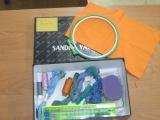 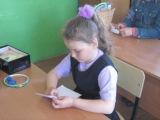 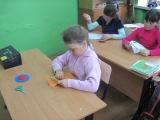 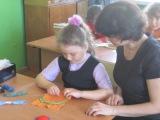 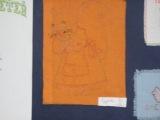 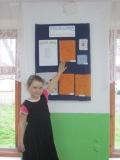 